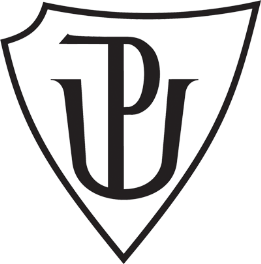 SEMINÁRNÍ PRÁCEUniverzita Palackého v Olomouci – Pedagogická fakultaKoncovky přídavných jmen podle vzorůtvrdých a měkkýchDidaktika mateřského jazyka A - KČJ/DIMJATereza PřikrylováUčitelství pro 1. stupeň základních škol2. ročník (2014-2015)29. dubna 2015Doplňovací cvičení1. Do přirovnání doplňte vhodná přídavná jména.Nabídka: chytrý, pyšný, vysoký, moudry, mlčenlivý, věrný.____________________ jako páv____________________ jako liška____________________ jako žirafa____________________ jako pes____________________ jako sova____________________ jako rybaNOVÁ ŠKOLA, s.r.o., Procvičujeme pravopis přídavných jmen – Pracovní sešit pro 5. ročník, Bratislavská 23d, 602 00 Brno2. Postavy z pohádek (doplň koncovky a přepiš v 7. pádě č. jedn.):hloup__ Honza, zl__ čaroděj, devítihlav__ drak, neposlušn__ Budulínek, mal__ Smolíček, hladov__ krkavci, zl__ obři, vesel__ Kašpárek, ovětav__ trpaslíci, zvídav__ RarášekNADĚŽDA, Bőhmová. Pravopis přídavných jmen – Pracovní sešit pro 5. ročník. NOVÁ ŠKOLA, s.r.o., Bratislavská 23d, 602 00 Brno, 2011. ISBN 978-80-7289-270-93. Doplň koncovky přídavných jmen. Přídavná jména měkká podtrhni:a) holub__ mládě, hověz__ maso, zdvořil__ člověk, směl__ čin, lv__ hříva, ciz__ pes, pronikav__ hlas, vos__ hnízdo, včel__ med, šípkov__ čaj, cel__ den, drav__ pták, bíl__ šátek, mil__ přítel, ryb__ kost, nov__ oblek, štíhl__ chlapec, zvadl__ květ, kos__ zpěvHLAVÁČOVÁ, Eva; SEDLÁČEK, Bohumil. Český jazyk souhrnně 5. ročník. Blug. ISBN 80-85635-89-54. Doplň koncovky přídavných jmen a cvičení napiš.mil__ hoch, poctiv__ lidé, bos__ dítě, borov__ les, ciz__ muž, bilé narcisy, včel__ úl, lipov__ květ, nov__ nábytek, neznám__ člověk, plesniv__ sýr, plechov__ konve, osaměl__ strom, znám__ spisovatelé, šediv__ vlas, spravedliv__ učitel, ps__ štěkot, zajímav__ článek, vesel__ chlapci, pod hroziv__m__ mračny, nezral__ plody, mraziv__ vzduchOLDŘICH, Houžvička, LUDMILA, Houžvičková. Český jazyk pro žáky 5. ročníku ZŠ. JINAN 1996Doplňování v tabulce se souřadnicemiVlastní tvorbaDiktáta) Pečliví žáci, višňový likér, milí hosté, za bílými motýly, závistiví lidé, kozí chlívek, jahodový koktejl, v minulých letech, lososí konzerva, proslulí herci, rozpustilí chlapci, sokolím zrakem, padlý strom.b) Za světlých nocí, s hodinovými ručičkami, želví krunýř, v tmavých lesích, s veselými mládenci, z růžových květů, čaj z léčivých bylin, soví moudrost, čokoládový dort, cizí země, starostliví rodiče.c) Škola koupila nové vybavení do počítačových učeben. S cizími lidmi se nevybavuj. Hraví psíci se honili za barevnými motýly. Od rybníka se ozývá žabí kuňkání. Přijeli známí filmoví herci.d) Poklad hlídal zlý čaroděj s dvanáctihlavým drakem. Nad vysokými hradbami létaly dělové koule. V trávě lezli broučci s dlouhými tykadly. Noví sousedése už přistěhovali. Mám ráda ořechový závin.NOVÁ ŠKOLA, s.r.o., Procvičujeme pravopis přídavných jmen – Pracovní sešit pro 5. ročník, Bratislavská 23d, 602 00 BrnoVizuálně zajímavé cvičeníOsmisměrka Vyhledej přídavná jména a ze zbylých písmenek napiš tajenku.TAJENKA: ___________________________________________________________________STARÝMALÝHODNÝOVOCNÁJARNÍCIZÍVČELÍ NOVÝKOZÍSILNÝOBLÍBENÁFIALOVÝZNÁMÝKRÁSNÝSLADKÝKRAVÍZNÁMÍBÍLÉZLOBIVÝHLUČNÁRYBÍVlastní tvorbaOmalovánkaDoplň ý/í, dokresli sluníčku paprsky a potom obrázek vymaluj.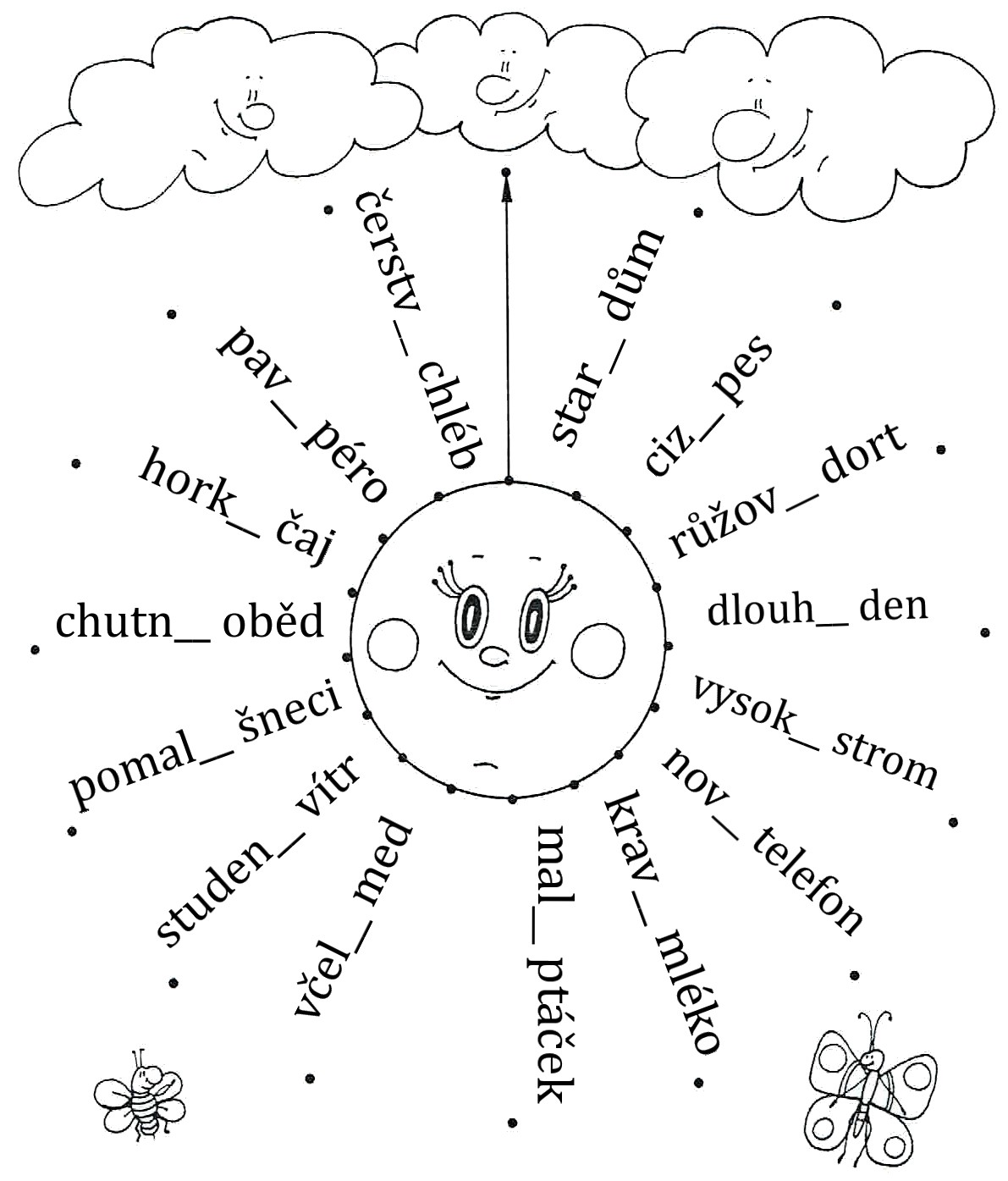 obrázek - Přikrylová Milada plus s.r.o., Jarní hry a činnosti, 2006, vlastní tvorbaCvičení postavené na práci s chybouOprav po Honzovi jeho diktát a podtrhni přídavná jména:Vít si koupyl slušiví společenský oblek. Citronoví čaj je zdravý. Slabí stromek se ohýbal ve vjetru. Celý den pšelo. U rozlehlích rybníků byla hejna hmyzu. Mám rát polévku s játrovýmy knedlíčky. U stropu zářil křišťáloví lustr.NOVÁ ŠKOLA, s.r.o., Procvičujeme pravopis přídavných jmen – Pracovní sešit pro 5. ročník, Bratislavská 23d, 602 00 BrnoHraPřiřazování kartiček Ý, Í, Á, ÉKaždý žák dostane kartičky s obrázky a kartičky s písmeny na doplnění, které k jednotlivým obrázkům přiřadí. Kartičky s písmeny vytiskneme v tomto množství: Ý – 4x, Í – 3x, Á – 3x, É – 2x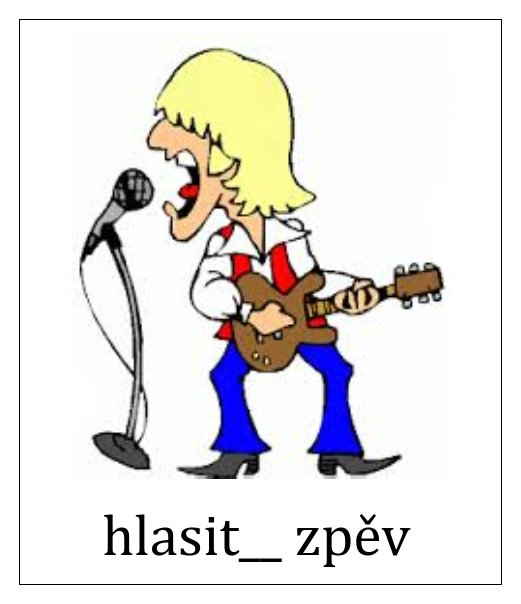 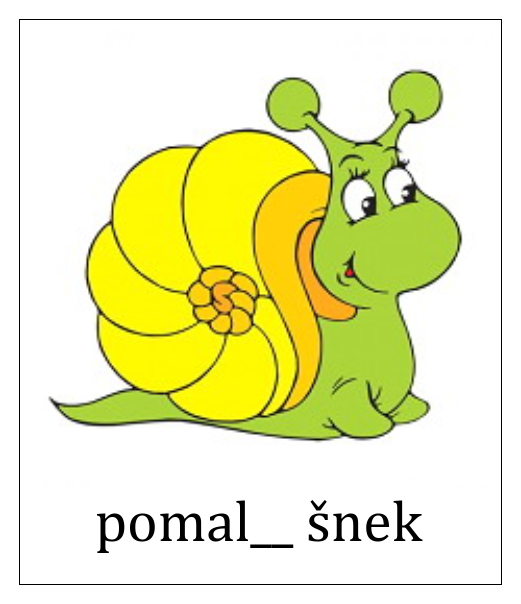 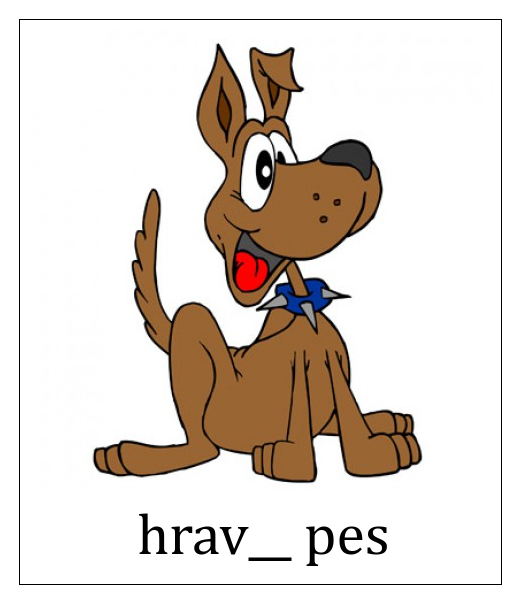 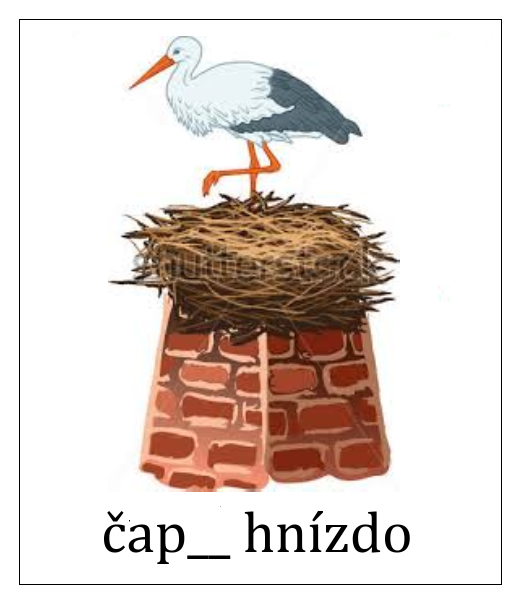 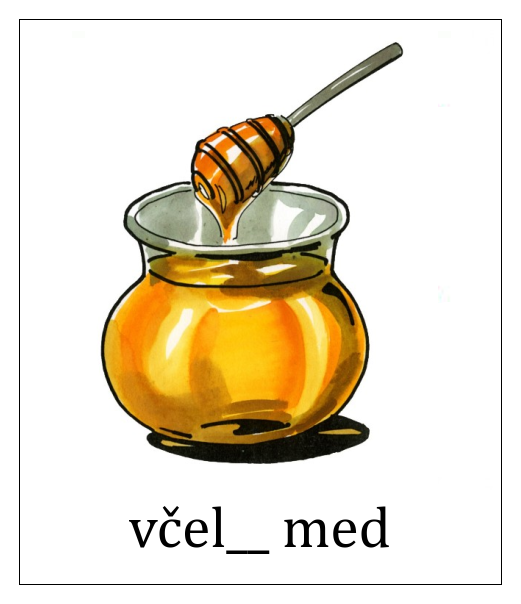 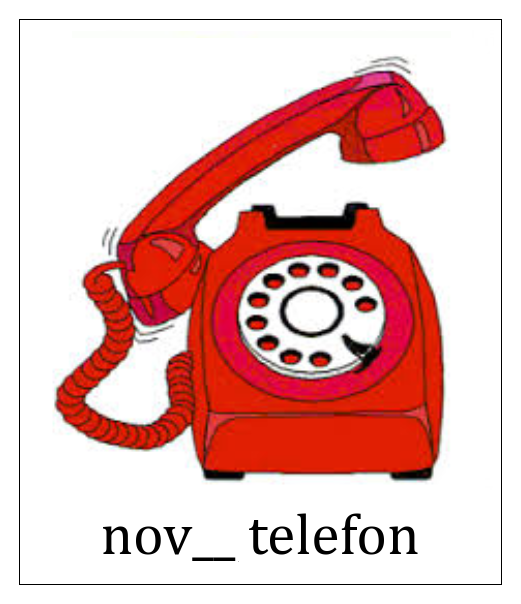 Vlastní tvorba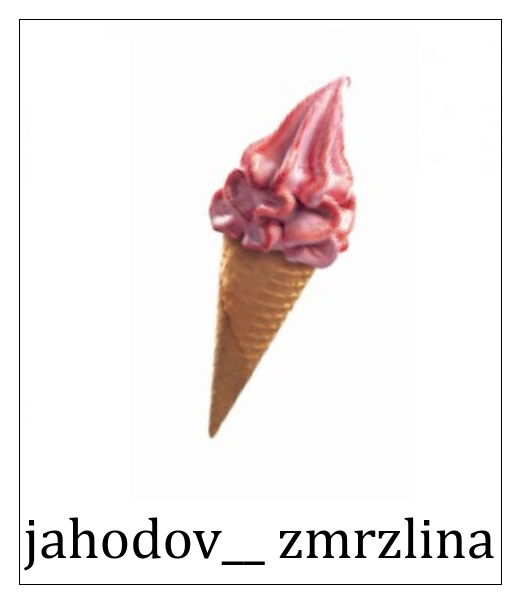 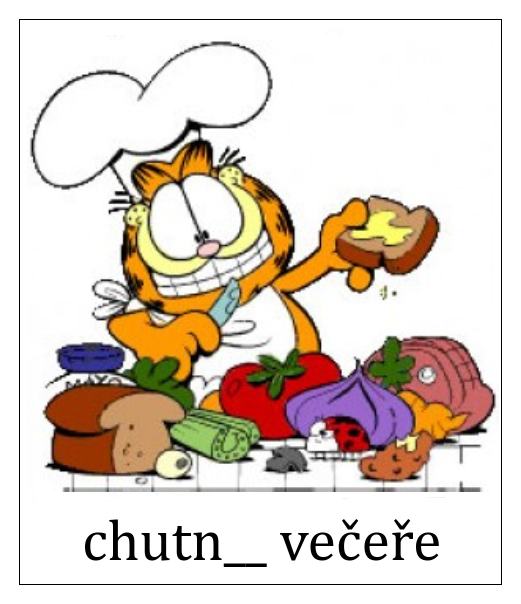 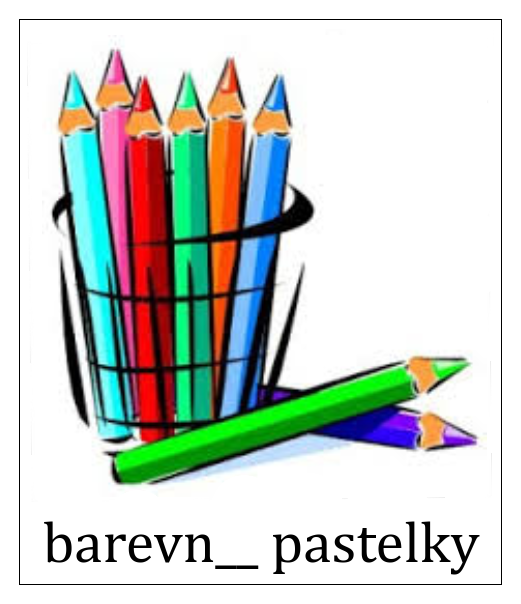 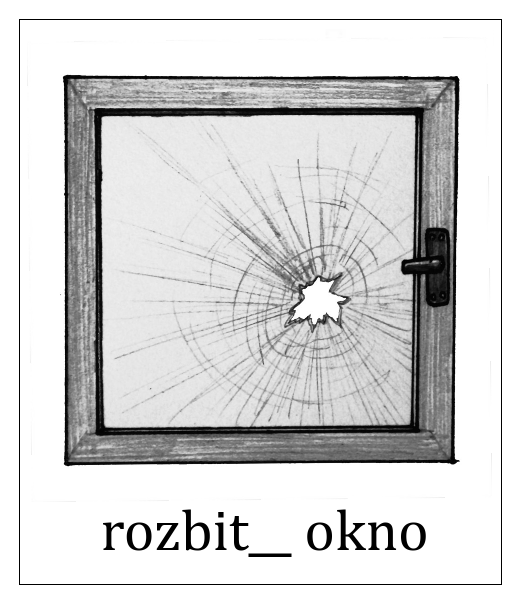 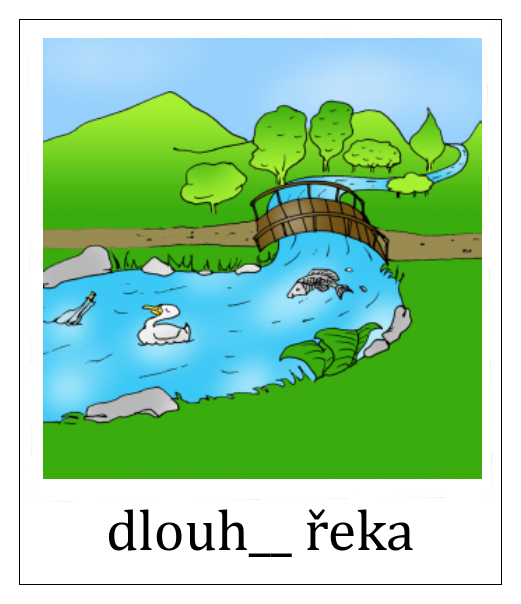 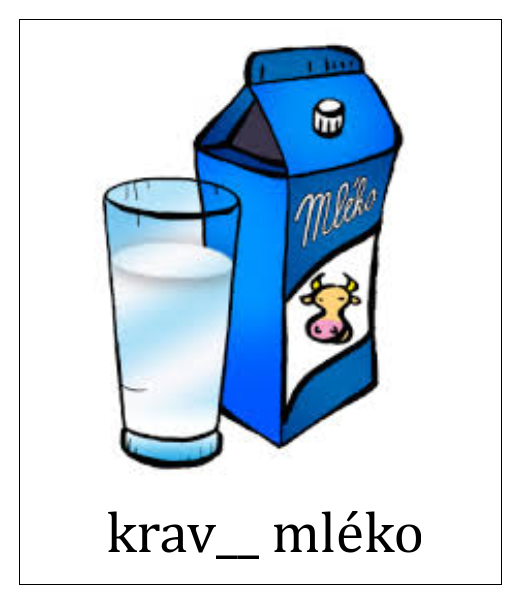 ABCDE1jarn__ kvítíhlasit__ zpěvhověz__ masops__ boudarůžov__ svetr2mal__ důmvčel__ medciz__ lidémlad__ paníryb__ prsty3siln__ mrázkoz__ sýrnov__ botypav__ péravčel__ med4hradn__ strážhlubok__ řekačap__ hnízdomil__ přátelébíl__ sníh5hodn__ psitepl__ vítrsladk__ dortciz__ mužhodn__ pesOBLÍBENÁMÝZNZVAKKHEBKLSOLKOTRÝNDEJCVORHCDAAŠMALÝBÁLINLVUERFKISUZSÁOÍONRJVNČÍLVČELÍYLÝÝNGHPRTMVBSSIÁBOÁCÁPČÍIKOZÍDJNBÍLÉLHTEUNZVHKUMNSTARÝFIALOVÝÝÍÁÉ